                 „ბრიტანეთი და საქართველო“     ორი დიდი ისტორიის მქონე ქვეყნებს შორის პარალელების გავლება დაგადაკვეთის წერტილების პოვნა ხშირად იშვიათი ან სულაც შეუძლებელია.გამონაკლისის სახით ბრიტანელებისა და ქართველების ურთიერთობაგვევლინება. ერთი შეხედვით, რადიკალურად განსხვავებული კურსის,პოლიტიკის, ისტორიის, კულტურის მატარებელი ქვეყნები, რომლიდანაც ერთი  ევროპისა და აზიის გასაყარზეა ხოლო მეორე ევროპის ჩრდილოეთით,რთულია უკავშირდებოდნენ ერთმანეთს ორი ისეთი ნათელი წერტილის სახით, რომელიც ქართველებისთვისაც და ბრიტანელებისთვისაც კარგადაა ცნობილი.ვსაუბრობთ, და-ძმა უირდროპებისა და ილია ჭავჭავაძის ურთიერთობაზე.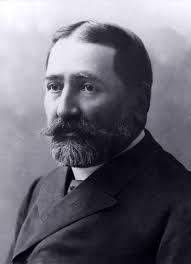 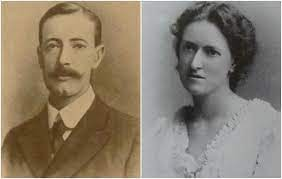                 უირდროპები, რომელთაც საქართველოს ისტორიაში არა მხოლოდლიტერატურული წვლილი მიუძღვით, არამედ პოლიტიკურიც დაეთნოგრაფიულიც, დაიბადნენ ინგლისში, ბავშვობა კი ამ უკანსკნელთან ერთადშოტლანდიაშიც გაატარეს. უფროსი ძმა  ოლივერი 1864 წელს დაიბადა, ხოლომისი და ხუთი წლის შემდეგ 1869 წელს. ისინი ყრმობიდანვე გაიტაცა ქართულმამშვენიერებამ, კითხულობდნენ და უღრმავდებოდნენ რა დოკუმენტურლიტერატურას საქართველოს შესახებ. მაგალითისთვის გავიხსენოთმთამსვლელი დუგლას ფრეშფილდი, რომელმაც მრავალი ილუსტრირებულიწიგნი მიუძღვნა კავკასიის შესწავლის საკითხს.მოგზაურობით გატაცებული და ჩრდილოეთური გუნების პატრონი ოლივერიპირველად საქართველოში 1887 წელს მოხვედრილა, სადაც სტუმრისათვისმასპინძლობა ილია ჭავჭავაძეს და მის მეგობარს, თავად დიდ ქართველ მოღვაწეივანე მაჩაბელს გაუწევიათ. ოლივერმა საქართველოს მრავალი კუთხე და ქალაქი მოიარა, თითქოს გაცხოველდა მასში ქართველობა. ბრიტანელმა ქართული ნაციონალური სამოსიც კი მოირგო. ამ „ვოიაჟის“ შემდეგ სამშობლოშიდაბრუნებული ოლივერი წერს წიგნს „საქართველოს სამეფო“-ს და ამითუკვდავყოფს მის პირველ და არა-უკანასკნელ მოგზაურობას საქართველოში.ოლივერის წიგნმა ბრიტანეთში აღფრთოვანება დაიმსახურა, ამით მან დასავლური კულტურის მატარებელი ხალხის ინტერესები ჩვენი ქვეყნისადმი ერთი ორად გაზარდა. ოლივერი წერდა, რომ ქართველები ფრიად მოსიყვარულე და თბილი ხალხია, მათთან ცხოვრება კი სასიამოვნო.მეთვრამეტე საუკუნის ოთხმოციანი წლების მიწურულს ოლივერი და მისი და,მარჯორი შეუდგნენ ქართული ენის დასწავლას, რაშიც ქართულად ნათარგმნი,ახალი აღქმა და მარი ბროსეს წიგნი - „ქართული ენის თვითმასწავლებლი“ეხმარებოდათ. და-ძმის მიზიდულობა საქართველოსკენ იმდენადმძაფრი იყო, რომ მარჯორიმ ქართულიდან თარგმნა სულხან-საბას „სიბრძნესიცრუისა“ და ქართული ხალხური ზღაპრებიც კი. ეს წიგნები 1894 წელსდაიბეჭდა, სწორედ ამავე წელს დაბრუნდა ოლივერი საქართველოში, და ამ წელს თარგმნა მარჯორიმ ილიას „განდეგილი“ და ქართველ მწერალს წერილიც მისწერა ამის შესახებ. აშკარაა, რომ მარჯორი ილიასთან მიმოწერისას მეტადყურადღებიანი გახლდათ, რადგან ილიასა და ოლღას მიმართ მარჯორის მიერგაგზავნილი წერილებს შორის სხვაობა აშკარაა, ახალგაზრდა ქალი ოლღას მეტად თავისუფლად, თუმც მეტი გრამატიკული შეცდომებით წერს.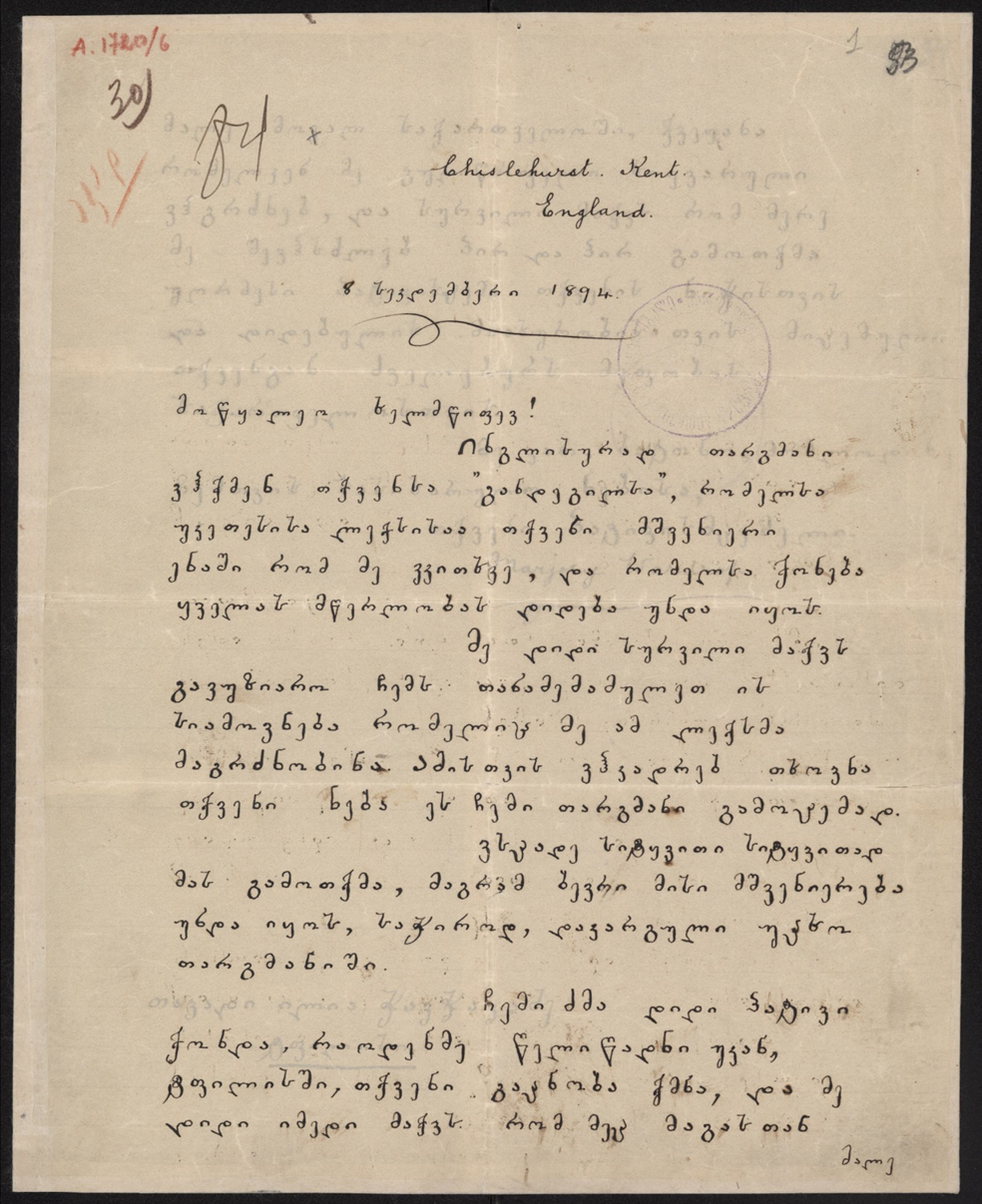 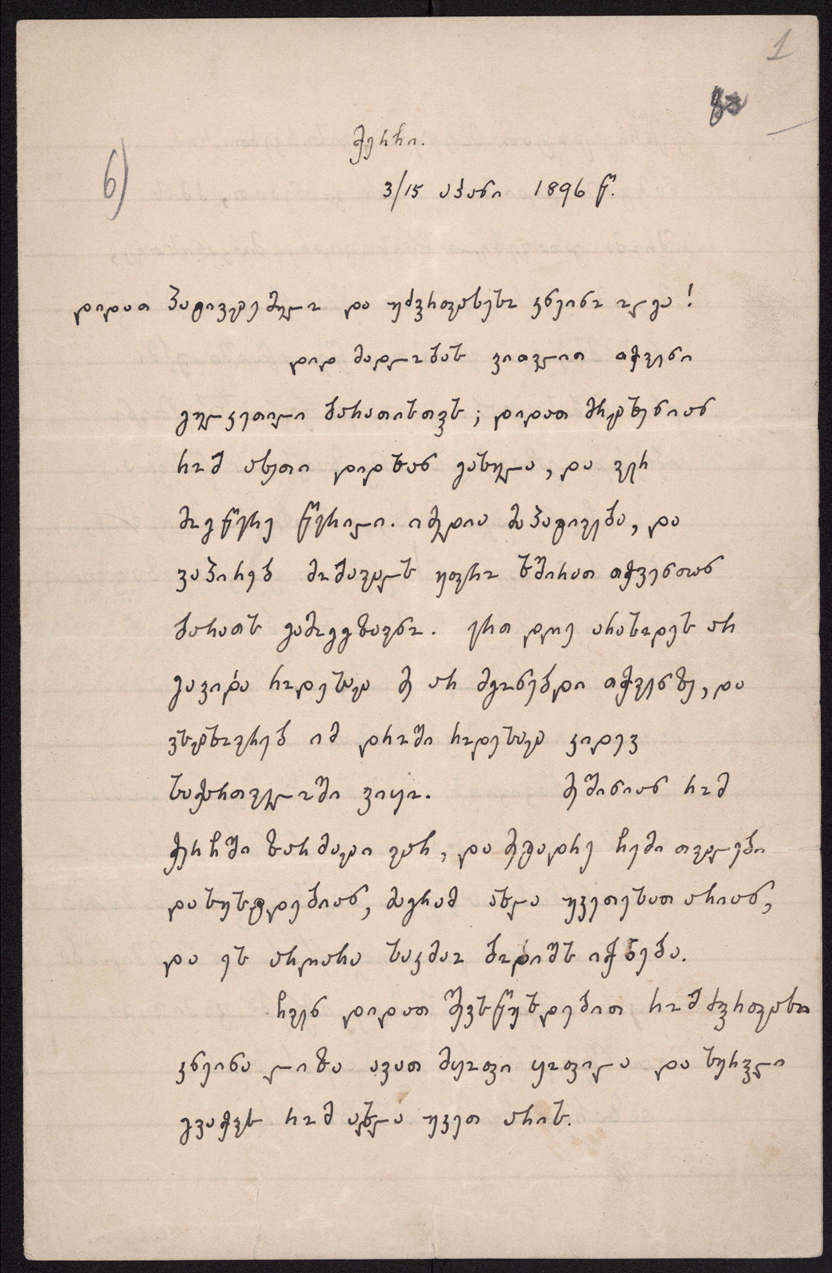  ისე კი მარჯორის წერა ქართულად შესანიშნავია, იგი მეტად არქაული ტიპისაა, თუმცა აშკარადგამჭირვალეა მის ნაწერებში ტფილისური ლექსიკა და სიტყვების მოქცევა,აღსანიშნავია, რომ გულმოდგინე მთარგმნელი მის ყოველდღიურ ქართულშიცარანკლებს შრომობს და დროთა განმავლობაში მეტად იხვეწება. მარჯორისგარდა ოლივერის ქართულიც შთამბეჭდავი იყო ქართველთათვის,მაგალითისთვის მოვიხმობ ექვთიმე თაყაიშვილის ჩანაწერს, სადაც იგიგაოცებულია ოლივერის უნარით გაარჩიოს ქართული ხელნაწერები. ინგლისელიდა-ძმა მათი ქართველებთან, კერძოდ, ალექსანდრე ცაგარელთან და ივანემაჩაბელთან ურთიერთობისას, რომლის საშუალებითაც მათ გაიღრმავესქართული ენის ცოდნა, უკვე ნამდვილ ქართველოლოგებად გვევლინებიან.1896-1909(მარჯორის გარდაცვალების წელი) წლებში ჩრდილოელი ოჯახი ხშირად სტუმრობს საქართველოს. ჯერ კიდევ 1891 წელს შეუდგა მარჯორი უირდროპი ვეფხისტყაოსნის თარგმნას. “The man in the leopard’s skin” ასე თარგმნა თავის სამშობლოში რუსთაველის პოემის სათაური ინგლისურად. მარჯორის განზრახვა ეთარგმნა ვეფხისტყაოსანი ინგლისურად, ვფიქრობთ, როგორც ქართული ასევე უცხოური ინტელექტუალური წრეებისათვის იქნებოდა გამაოცებელი, ვინაიდანჯერ კიდევ საქართველოში არ იყო რუსთაველის პოეზია შესწავლილი, ისეროგორც ამას „ვეფხისტყაოსნის“ მრავალ საუკუნეს შემორჩენილი ენა და რაობამოითხოვდა. მოწადინებულ ქალიშვილს სამ წელიწადში უკვე  1662 სტრიქონიანი პოემის მესამედი ჰქონდა ნათარგმნი და არ ჩერდებოდა. მარჯორისაღტკინებას, მისი სიტყვებით, „სიყვარულისა და თავგადასავლის“ ნაწარმოებისრულიად ესადაგებოდა. საინტერესოა რომ, ბრიტანელი ქალი გენდერულითანასწორობის იდეას ამჩნევს რუსთაველთან. ქალი, რომელმაც განათლება მისოჯახში მყოფი უფროსი ძმის პირველ პლანზე მყოფადობის გამო ვერ მიიღო,რუსთაველს ისეთ ევროპელ მოღვაწეს ადარებს როგორიცაა დანტე:„დამითუფრო გასაოცარია, როცა ვიხსენებთ, თუ რა ადრეა დაწერილი ის დანტესდაბადებამდე. თვით პოეტი ბევრ ადგილას ლაპარაკობს სქესთათანასწორობაზე, ხშირად ხმარობს ციტატას „ლეკვი ლომისა სწორია, ძუ იყოსთუნდა ხვადია““. ამ სიტყვების დაწერიდან ორი წლის შემდეგ, 1897 წელს მასუკვე ნათარგმნი ჰქონდა პოემის ნახევარი და სულ უფრო და უფრო წინმიიწევდა ტექსტის სრულყოფისაკენ. კიდევ ორი წლის გასვლის შემდგომბრიტანელმა დაასრულა თარგმანი, თუმცა მას არასრულყოფილად თვლიდა,სწორედ ამიტომ ჯერ მეორედ შემდეგ კი მესამედ შეადარა პოემა დედანს და აგრძელებდა მუშაობას, სანამ იგი 1909 წლის 7 დეკემბერს არგარდაიცვალა და სამი წლის შემდეგ მისმა ძმამ, ოლივერმა დის უკვდავსაყოფადგამოსცა ეს თარგმანი. ვარლამ ჩერქეზიშვილი თარგმანით აღფრთოვანებულიიყო, ეს კი მოგეხსენებათ ორიგინალი ქართულიდან „ვეფხისტყაოსანისეული“არსის გადმოცემა ძნელი საქმე უნდა ყოფილიყო. ოლივერმა დისსაპატივცემულოდ ოქსფორდში მარჯორის სახელობის ფონდი და კოლექციადაარსა, ამ კოლექციაში მეჩვიდმეტე და მეთვრამეტე საუკუნეების უნიკალური„ვეფხისტყაოსნის“ ხელნაწერი ვერსიებია დაცული.მინდა შევადარო ინგლისური მარჯორისეული თარგმანი ქართულ ორიგინალს:დასაწყისი„1რომელმან შექმნა სამყარო ძალითა მით ძლიერითა,ზეგარდმო არსნი სულითა ყვნა ზეცით მონაბერითა,ჩვენ, კაცთა, მოგვცა ქვეყანა, გვაქვს უთვალავი ფერითა,მისგან არს ყოვლი ხელმწიფე სახითა მის მიერითა.“INTRODUCTORY QUATRAINS„1. HE who created the firmament, by that mighty power made beingsinspired from on high with souls celestial; to us men He has given the world,infinite in variety we possess it; from Him is every monarch in His likeness.“ამბავი როსტევან არაბთა მეფისა„32იყო არაბეთს როსტევან, მეფე ღმრთისაგან სვიანი,მაღალი, უხვი, მდაბალი, ლაშქარ-მრავალი, ყმიანი.მოსამართლე და მოწყალე, მორჭმული, განგებიანი,თვით მეომარი უებრო, კვლა მოუბარი წყლიანი.“STORY OF ROSTEVAN, KING OF THE ARABIANS„32. There was in Arabia Rostevan, a king by the grace of God, happy,exalted, generous, modest, lord of many hosts and knights, just andgracious, powerful, far-seeing, himself a peerless warrior, moreover fluent inspeech”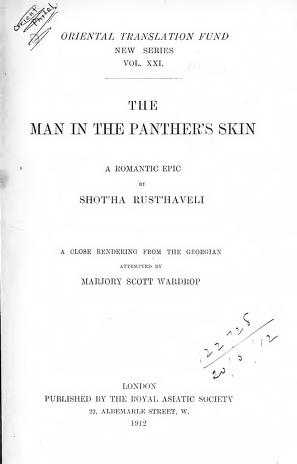 უორდროპების ოჯახი 1896 წელს ესტუმრა თბილისს და ილია ჭავჭავაძისსახლსაც, სადაც დიდი წვეულებაც გამართულა და ილიას საპატიო სტუმრები დიდიმეოხებით მიუღია, განსაკუთრებით კი მანდილოსანი მარჯორი. უორდროპებიქართველებმა თევზის ჭერითა და მრავალხმიანი, ცოცხალი, ქართული სულისმატარებელი სიმღერით გააოცეს. სტუმარ და-ძმასაც, ძირითადად,  ქართულყაიდაზე უგემია თევზიცა და ქეიფისთვისაც ქართულ ყაიდაზე გამოწყობილან.თუ ჯერ კიდევ 22 წლის ოლივერი შეიმოსა პირველად ქართული სამოსით, ახლამარჯორის ჯერი დადგა. აი მანამდე კი უორდროპებმა ილიას თავიანთსამშობლოში უმასპინძლეს და „სათილათ პარასკევს ცხრის ნახევარზე“დაპატიჟეს.ამ პერიოდში საქართველოსათვის ეს იმდენად დიდი და მნიშვნელოვანიმოვლენა იყო, რომ ეს ყველაფერი გაზეთ „კვალში“ გაუშუქებიათ.უორდროპებს, განსაკუთრებით კი მარჯორის ბევრი მეგობარი გაუჩნდასაქართველოში, თუნდაც აკაკი წერეთელი, ივანე მაჩაბელი დაეპისკოპოსი გაბრიელ ქიქოძე. რომლებზეც მარჯორი თბილათ საუბრობს, აიმაგალითად: „ინგლისელთა მხრივ უდიდესი ყურადღების ღირსია თავადი ივანემაჩაბელი, როგორც შექსპირის შესანიშნავი მოწაფე. მან ბრწყინვალედ თარგმნაქართულად შექსპირის რამდენიმე პიესა, რომლებმაც საყოველთაო აღიარებადაიმსახურა“. ინგლისელი ქალწული ასევე თბილად საუბრობს, იმ პერიოდის გამოჩენილ ქართველ მოღვაწეთა შესახებ. მარჯორიმ ასევე დაიმეგობრაქართველი მსახიობი ელენე ჩერქეზიშვილი, რომელსაც თავისი სურათიც უძღვნა.1909 წლის დეკემბერში მომხდარმა ტრაგედიამ, მარჯორის გარდაცვალებამსაქართველოშიც დიდი მწუხარება გამოიწვია, ამისი მიზეზია ის ავტორიტეტი რაც უირდროპებს უკვე მოპოვებული ჰქონდათ საქართველოში, თუმცა ეს გავლენამარჯორის გარდაცვალების  შემდეგაც არ გამქრალა.1919 წლის ივლისში, მას შემდეგ რაც 1918 წლის 18 ნოემბერს ოლივერუორდროპმა წერილი მიიღო ქართველი პოლიტიკური მოღვაწეებისაგან, იგიდანიშნეს ამიერკავკასიაში ბრიტანეთის რწმუნებულის პოსტზე. მისი გავლენით1920 წლის 12 იანვარს ბრიტანეთმა და მოკავშირეებმა საქართველოსა დააზერბაიჯანის მთავრობები დე ფაქტოდ აღიარეს და ახლა უკვე ქართველებსჰქონდათ შანსი პირველი მსოფლიო ომის შემდეგ, რამაც მათზე ბატონობა შეამცირა საბოლოოდგაენადგურებინათ ამ ბატონობის ჯაჭვები და ნამდვილი დემოკრატიულიპარლამენტი და სახელმწიფო შეექმნათ, ეს რა თქმა უნდა უდიდესი დამსახურებააოლივერ უირდროპისა, რომელიც შემდგომ მრავალ სხვა გამოჩენილ ქართველმოღვაწესთან ერთად ატარებდა დროს, თუნდაც დავით სარაჯიშვილთან, ევგენიგეგეჭკორთან და ა.შ.„გასრულდა მათი ამბავი ვითა სიზმარი ღამისა.გარდახდეს, გავლეს სოფელი, - ნახეთ სიმუხთლე ჟამისა!“უორდროპების დიდი მეცადინეობა არის ერთ-ერთი მიზეზი იმისა, რომ დღეს რუსთაველს მსოფლიოშიიცნობენ, საქართველოს კი მეტი შანსი აქვს ბრიტანეთთან 100 წლის წინანდელიურთიერთობების აღდგენისა...                  ამრიგად, რამდენად დიდი მანძილი და  სხვაობაც არ უნდა იყოს კულტურას, ტრადიციას, ისტორიას შორის ყოველთვის იარსებებს უხილავი ძაფი, რომელიც დაგვაკავშირებს ერთმანეთთან უზარმაზარ სამყაროს ნაწილებს.